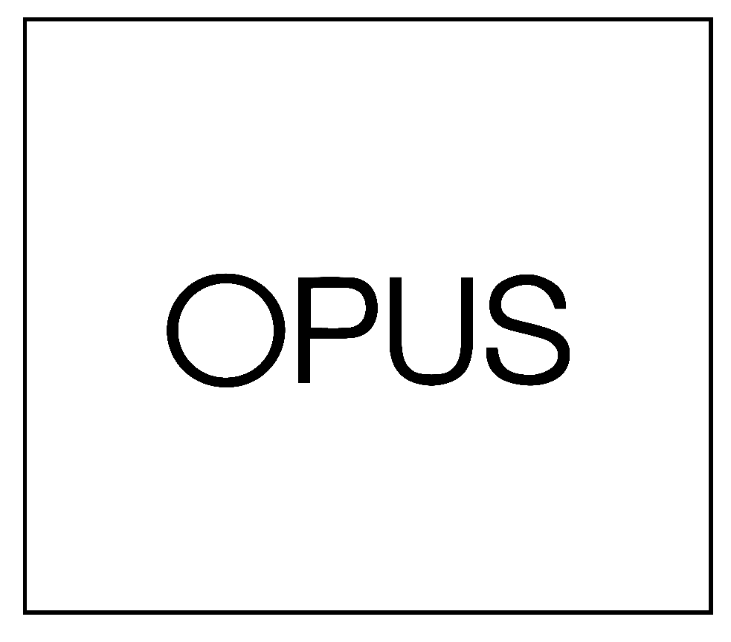 PRIVATE ROOMS AUTUMN WINTER MENU (SEPTEMBER – NOVEMBER 2017)FREE RANGE | SEASONAL | SUSTAINABLE£40.00PPIncludes complimentary home baked breadScottish Smoked Salmon and Devon Crab Saladbrown crab mayo, seasonal leaves Warm Fig & Blue Cheese Saladtruffled honey dressing (v)Corn Fed Chicken Ballotinetextures of sweetcorn, baby gem lettuce Cream of Artichoke Soupartichoke crisps (v)•Slow Cooked Blade of Beef smoked garlic mash, green beans and bacon, mushrooms and baby onion jus Roasted Cornish Monkfish cauliflower, pearl barley Jimmy Butler Suffolk Pork Cutlet black pudding and potato croquette, apples and autumn greens Roasted Butternut Squash and Sage Risotto toasted pine nuts (v) all mains served with mixed seasonal vegetables•Blackberry and Pear Iced Parfaitalmond and rolled oat crumble Evesham Apple and Cinnamon Roulade toffee sauce, brandy snap Milk Chocolate Pannacotta hazelnut brittle and sour cherries Assiette of Poached Autumn Fruits •Filter CoffeeA cheese course is available on request 